АДМИНИСТРАЦИЯ ЛИХОСЛАВЛЬСКОГО РАЙОНАТВЕРСКОЙ ОБЛАСТИПОСТАНОВЛЕНИЕОб утверждении Проекта по укреплению общественного здоровья, улучшению демографической ситуации и укреплению института семьи муниципального образования «Лихославльский район» Тверской области на 2020-2024 годыВ целях реализации федерального проекта «Укрепление общественного здоровья» национального проекта «Демография», утвержденного Указом Президента Российской Федерации от 07.05.2018 № 204 «О национальных целях и стратегических задачах развития Российской Федерации на период до 2024 года» на территории муниципального образования «Лихославльский район» Тверской области, администрация Лихославльского района постановляет:1. Утвердить Проект по укреплению общественного здоровья, улучшению демографической ситуации и укреплению института семьи муниципального образования «Лихославльский район» Тверской области на 2020-2024 годы (Приложение).2. Контроль за исполнением настоящего постановления возложить на заместителя главы администрации, начальника финансового отдела администрации Лихославльского района Артемьеву А.В.3. Настоящее постановление вступает в силу со дня его подписания, подлежит официальному опубликованию в газете «Наша Жизнь» и размещению на официальном сайте Лихославльского муниципального района Тверской области в сети Интернет.ПРОЕКТпо укреплению общественного здоровья, улучшению демографической ситуации и укреплению института семьив Лихославльском районе Тверской области на 2020-2024 годыПрограмма разработана на основании1) региональный проект «Формирование системы мотивации граждан к здоровому образу жизни включая здоровое питание и отказ от вредных привычек»2) постановление Правительства Тверской области от 27 февраля 2020 года № 60-пп «О государственной программе Тверской области «Развитие демографической и семейной политики Тверской области» на 2020 - 2025 годы»Исполнители:Администрация Лихославльского районаГБУЗ «Лихославльская центральная районная больница»Отдел ЗАГС администрации Лихославльского районаОтдел образования администрации Лихославльского районаОтдел по физической культуре, спорту и молодежной политике Лихославльского районаКомитет по делам культуры администрации Лихославльского районаКДН администрации Лихославльского района Межмуниципальный отдел МВД РФ Редакция газеты «Наша жизнь»ГКУ Тверской области «Центр социальной поддержки населения»ГБУ «КЦСОН»Тер. Отдел Управления Роспотребнадзора по Тверской обл.МО МВД Росси по Лихославльскому районуГКУ «Центр занятости населения Лихославльского района»;1. Характеристика Лихославльского района Площадь Лихославльского района – 1781 кв.км. Он расположен в центральной части Тверской области и граничит: на севере – с Максатихинским районом, на востоке – с Рамешковским районом, на юго-востоке – с Калининским, на юго-западе – с Торжокским районом, на западе – со Спировским. Основные реки – Медведица, Кава, Тифина (Тихвинка).Численность населения в 2019 году года составляла  25 955 человек. Плотность населения Лихославльского района составляет 14,5 человек на 1 кв. км, что чуть ниже среднеобластного показателя (14,97)Институциональная структура района представлена 8 муниципальными образованиями, из них 6 сельских поселений и 2 городских поселения - г.Лихославль и пос.Калашниково. Сельские поселения насчитывают 243 населенных пункта.Население:Численность населения Лихославльского района в 2019 году составила 25 955 человек (мужчины – 11 872 чел., женщины – 14 083 чел.), в том числе сельского населения – 9 981 человек (мужчины – 4 866 чел., женщины – 5 115 чел.), городского – 15 974 человек (мужчины – 7 006 чел., женщины – 8 968 чел.)Численность детей в возрасте от 0-17 лет в 2019 году составила 5039 человек, в том числе 3155 человек – в городских поселениях.В целом по району число родившихся за 2019 год составило 231 человек, в том числе 125 человек – в городских поселениях. Число умерших за 2019 год составило 369 человек, (в городских поселениях умерло 272 человека), в том числе 68 человек трудоспособного возраста (жители Лихославльского района). Анализ основных демографических показателей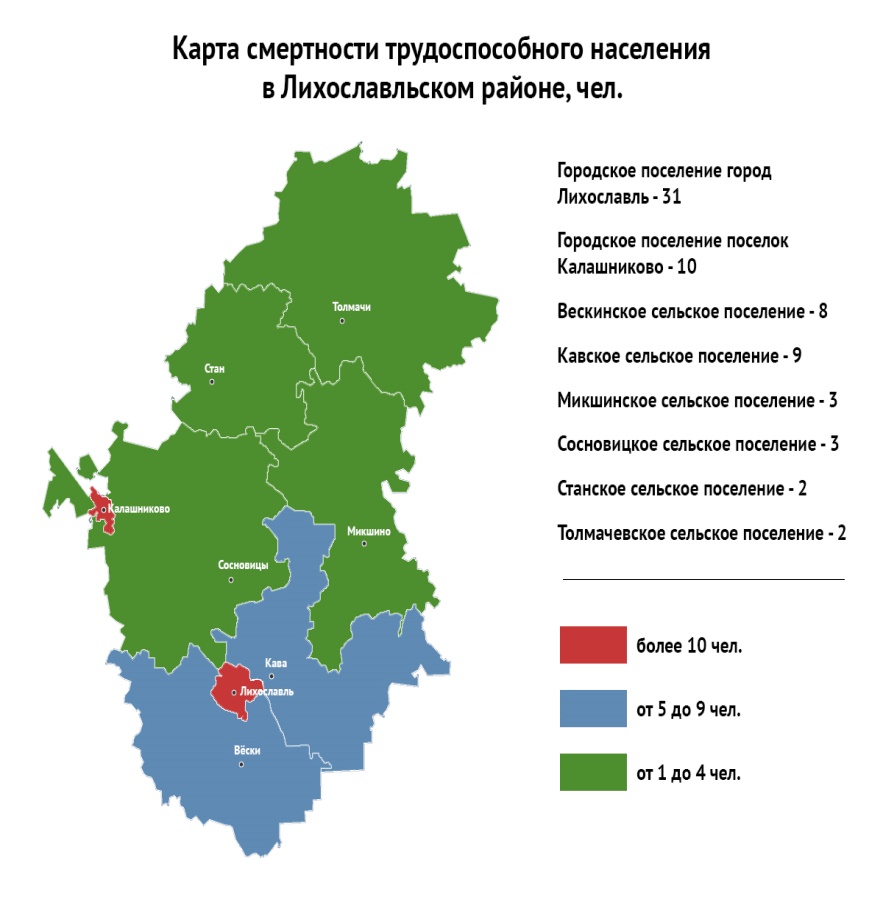 Если сравнивать коэффициент рождаемости на 1000 чел. населения за последние два года, то он снизился с 9,05 до 8,9. При этом коэффициент смертности на 1000 чел. населения за 2018 и 2019 г.г. также снизился с 15,4 до 14.2. Однако смертность по прежнему превышает рождаемость в 1,59 раза (в 2018 г – смертность превышала рождаемость в 1,73 раза). Сохраняется тенденция превышения смертности над рождаемостью, из чего естественная убыль населения за 2019 год составила минус 138 человек (за 2018 год минус 174 человек).Миграционное снижение населения за 2019 год составило минус 141 человек (миграционный прирост за 2018 год составил 326 человек). За 2019 год прибыло 3 015 человек, убыло 3 156 человек.Таким образом, естественное движение населения за 2019 год составило минус 279 человек (за 2018 год – плюс 152 человека).Лихославльский район обладает выгодным транспортно-географическим положением между Москвой и Санкт-Петербургом. В районе есть полезные: торф и кварцевый песок.Отраслевая структура, представляющая экономический потенциал Лихославльского района, состоит из следующих видов экономической деятельности:промышленное производство;сельское хозяйство;строительство;потребительский рынок;жилищно-коммунальное хозяйство.Распределение численности занятых в экономике района по видам экономической деятельности:сельское хозяйство, охота и лесное хозяйство – 3,0 %;обрабатывающие производства – 34,0 %;обеспечение газом и паром; водоснабжение, водоотведение – 6,0 %;деятельность гостиниц и предприятий общественного питания – 1,0%;розничная торговля – 10,0 %;образование – 13,0 %;деятельность в области здравоохранения и социальных услуг - 7,0 %;деятельность в области культуры, спорта, организации досуга – 2,0 %;строительство – 4,0 %;прочие виды экономической деятельности – 20,0 %.В 20 км от города Лихославля проходит федеральная автомобильная трасса М10, в 3 км от границы района проходит трасса М11. Город пересекается Октябрьской железной дорогой. На железнодорожной станции останавливаются электропоезда, в т.ч. высокоскоростной поезд «Ласточка», пассажирские поезда.Удобное географическое положение и транспортная доступность способствуют оттоку населения за пределы района, трудоустройству наших жителей в Твери, Москве и Московской области, где уровень заработной платы значительно выше. В то же время, население района в летний период увеличивается в несколько раз за счет жителей Москвы и Московской области, в связи с чем возрастает нагрузка на социальные на учреждения. Поэтому к вопросу развития здорового общества необходимо подходить комплексно, рассматривая с позиций: здоровьесбережения населения, улучшения качества жизни, укрепления института семьи, воспитания семейных ценностей, совершенствования системы образования, заинтересованности молодёжи жить и работать на своей малой родине. Общая ситуация в районе показывает необходимость программного подхода к реализации мероприятий, направленных на укрепление общественного здоровья, улучшению демографической ситуации и укреплению семьи муниципального образования.Программа по укреплению общественного здоровья, улучшению демографической ситуации и укреплению института семьи в Лихославльском районе Тверской области на 2020 – 2024 годы разработана на основе предложений межведомственной комиссии и общественных объединений в соответствии со следующими нормативными правовыми документами:Федеральный закон от 21.11.2011 № 323-ФЗ «Об основах охраны здоровья граждан в Российской Федерации»;Федеральный закон от 29.11. 2010 № 326-ФЗ «Об обязательном медицинском страховании в Российской Федерации»;Государственная программа Российской Федерации «Развитие здравоохранения», утвержденная постановлением Правительства Российской Федерации от 26.12.2017 № 1640;Концепция долгосрочного социально-экономического развития Российской Федерации на период до 2020 года, утвержденная распоряжением Правительства Российской Федерации от 17.11.2008 № 1662-р;Концепция демографической политики Российской Федерации на период до 2025 года, утвержденная Указом Президента Российской Федерации от 09.10.2007 № 1351;План мероприятий («дорожная карта») «Изменения в отраслях социальной сферы, направленные на повышение эффективности здравоохранения», утвержденный распоряжением Правительства Российской Федерации от 28.12.2012 № 2599-р;Указы Президента Российской Федерации от 07.05.2012 № 597 «О мероприятиях по реализации государственной социальной политики», № 598 «О совершенствовании государственной политики в сфере здравоохранения», № 606 «О мерах по реализации демографической политики Российской Федерации», от 7 мая 2018 № 204 «О национальных целях и стратегических задачах развития Российской Федерации на период до 2024 года»;Распоряжение Правительства Российской Федерации от 25.10.2010 № 1873-р «Об основах государственной политики Российской Федерации в области здорового питания населения на период до 2020 года»;Доктрина продовольственной безопасности Российской Федерации, утвержденная Указом Президента Российской Федерации от 30.01.2010 № 120;Постановление Правительства Тверской области от 27 февраля 2020 № 60-пп «О государственной программе Тверской области «Развитие демографической и семейной политики Тверской области» на 2020 - 2025 годы»;Распоряжение Администрации Лихославльского района от 25.05.2020 № 72-р «О создании рабочей группы по разработке и реализации муниципального проекта по укреплению общественного здоровья, улучшению демографической ситуации и укреплению института семьи муниципального образования «Лихославльский район» Тверской области на 2020-2024 годы»;Муниципальная программа Лихославльского района Тверской области «Развитие системы образования Лихославльского района» на 2018 - 2022 годы;Муниципальная программа Лихославльского района «Физическая культура и спорт Лихославльского района» на 2018-2022 годы;Муниципальная программа Лихославльского района «Молодежь Лихославльского района» на 2018-2022 годы;Муниципальная программа Лихославльского района «Культура Лихославльского района» на 2018 – 2022 годы;Муниципальная программа Лихославльского района «Социальная поддержка населения» на 2018 - 2022 годы;Муниципальная программа Лихославльского района «Управление общественными финансами и совершенствование местной налоговой политики» на 2018-2022 годы;Муниципальная программа Лихославльского района «Формирование современной городской среды городского поселения город Лихославль на 2018-2022 годы»;Муниципальная программа Лихославльского района «Обеспечение правопорядка и безопасности населения Лихославльского района» на 2018-2022 годы;Муниципальная программа Лихославльского района «Управление муниципальным имуществом и земельными ресурсами Лихославльского района на 2018-2022 годы»;Муниципальная программа Лихославльского района «Муниципальное управление» на 2018-2022 годы;Муниципальная программа «Развитие городского поселения город Лихославль» на 2018-2022 годы;1.1.Инфраструктура учреждений, осуществляющих мероприятия по медицинской профилактикеАктивную роль в профилактической работе в районе играют ГБУЗ Лихославльская ЦРБ, офисы ВОП, ФАПЫ, врачи и средние медицинские работники общелечебной сети.На территории Лихославльского района в сфере здравоохранения функционируют: ГБУЗ «Лихославльская ЦРБ», 5 офисов врача общей практики, 19 фельдшерско-акушерских пунктов, из них укомплектованы медицинскими работниками -13.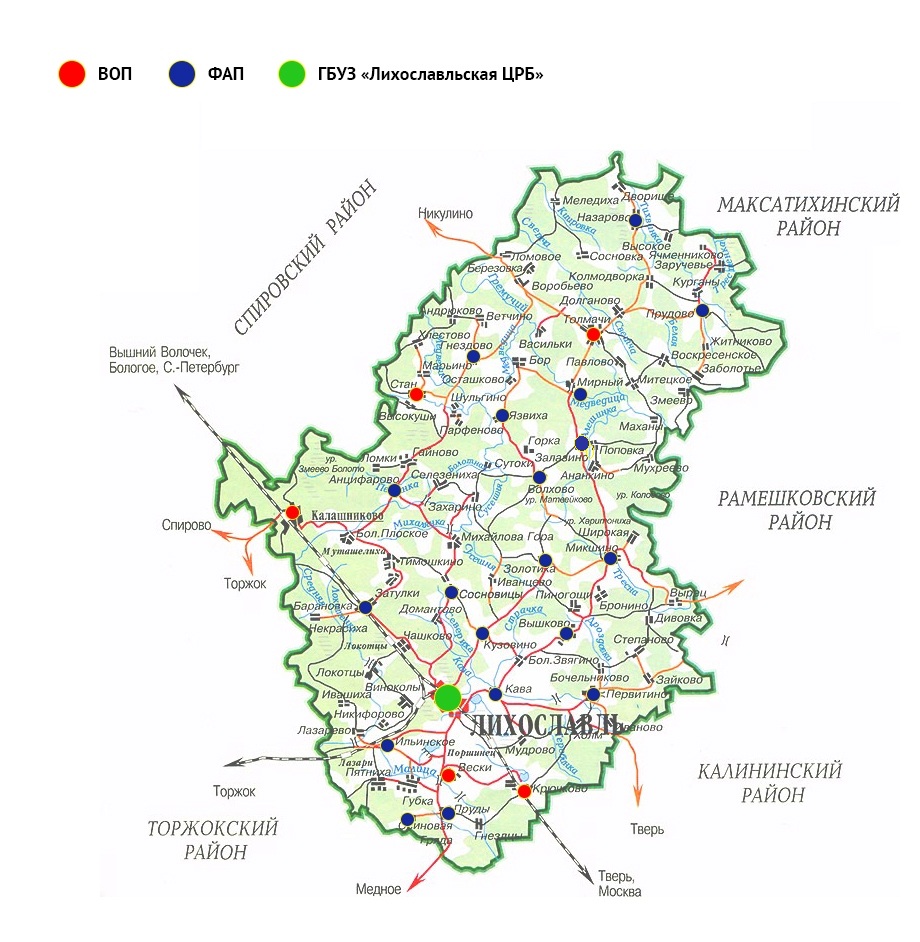 В ГБУЗ «Лихославльская ЦРБ» оказывается паллиативная медицинская помощь, в настоящее время развернуто 13 коек в терапевтическом отделении и 2 в хирургическом. Врачи прошли обучение по оказанию паллиативной помощи (3 человека).По инициативе регионального Правительства стартовала программа установки быстровозводимых фельдшерско-акушерских пунктов, которая рассчитана на повышение доступности и качества первичной медицинской помощи на селе. В 2019 году введен в эксплуатацию один модульный фельдшерско-акушерский пункт в д. Сосновицы с блоком для проживания сотрудника. Это первый новый ФАП, установленный в Лихославльском районе. В 2020 году планируется установка еще одного ФАПа в Станском сельском поселении в д. Гнездово.Одна из ключевых целей нацпроекта «Здравоохранение» - это обеспечение медицинских организаций кадрами. Район продолжает работу по целевому обучению студентов в медицинских образовательных учреждениях. Из местного бюджета им выплачивается стипендия. В 2020 году планируется продолжить работу по целевому обучению: в настоящее время в ТГМУ обучается 4 врача по целевым контрактам в ординатуре (терапия, хирургия, ВОП, хирургическая стоматология), обучается 18 человек, кроме того 1 обучается по целевому контракту по программе моногородов (дополнительная стипендия из бюджета Калашниковского городского поселения). Изъявили желание поступить в ТГМУ на контрактной основе 5 учащихся школ района. В этом же году заканчивают обучение 2 студента - целевика по специальности «Педиатрия», 1 – по специальности «Лечебное дело», 1- целевой договор заключен на обучение в Тверском медицинском колледже по специальности – фельдшер. Однако проблема дефицита кадров для районной сети здравоохранения остается острой. В ЦРБ не укомплектованы должности участковых терапевтов (3 ед.), участковых педиатров (2 ед.), врачей общей практики (3 ед.), нет узких специалистов: офтальмолога, фтизиатра, УЗИ, эндокринолога, стоматологов. В стационаре не достаточное количество терапевтов и педиатров, врачей функциональной диагностики, врача - эндоскописта, психиатра – нарколога, фельдшеров - заведующих ФАПами, не хватает фельдшеров в отделении скорой помощи (9 чел.), медицинских сестер, фельдшеров - лаборантов. Работающие специалисты, как правило, люди пенсионного, либо предпенсионного возраста. В районе имеется возможность предоставления жилья для медицинских работников.Эти и другие меры организационного характера, адресная помощь беременным женщинам, семьям с детьми, профилактические мероприятия вместе с профессиональной помощью медработников сказались на показателях, характеризующих уровень здоровья населения и на демографической ситуации в районе.В Лихославльском районе реализуется комплекс мероприятий, направленных на формирование здорового образа жизни, борьбу с неинфекционными заболеваниями и факторами риска их развития.С целью межведомственного взаимодействия, выработки и реализации мер, направленных на формирование здорового образа жизни, борьбу с неинфекционными заболеваниями и факторами риска их развития, при администрации Лихославльского района создана Комиссия по решению демографических проблем для координации мероприятий, проводимых в рамках реализации национального проекта «Демография» на территории муниципального образования «Лихославльский район» (постановление № 172 от 30.05.2019). Создана Рабочая группа по разработке и реализации муниципального проекта по укреплению общественного здоровья, улучшению демографической ситуации и укреплению института семьи муниципального образования «Лихославльский район» Тверской области на 2020-2024 годы (распоряжение № 72-р от 25.05.2020).Вопросы формирования ЗОЖ рассматриваются на заседаниях межведомственных комиссиях района - комиссии по решению демографических проблем, антинаркотической комиссии, межведомственной комиссии по профилактике правонарушений, комиссии по делам несовершеннолетних и защите их прав, межведомственной комиссии по безопасности дорожного движения.КДН и ЗП района проводятся мероприятия первичной профилактики пьянства и алкоголизма, в том числе среди учащихся старших классов общеобразовательных школ. Успешно реализуются превентивные программы для родителей: видеолектории, тематические собрания, распространение раздаточного материала.В 2019 году было разработано несколько брошюр, в том числе по диспансеризации населения.Формирование здорового образа жизни у граждан, в том числе у детей и подростков, существенным образом должно быть поддержано мероприятиями, направленными на повышение информированности граждан о факторах риска для их здоровья, формирование мотивации к ведению здорового образа жизни.Здоровый образ жизни предполагает отказ от потребления табака и наркотиков, злоупотребления алкоголем, а также рациональное питание и наличие достаточного уровня физической активности, предотвращающих развитие ожирения.Активное информирование населения о факторах риска для здоровья и формирование мотивации к ведению ЗОЖ осуществляется через все средства массовой информации (сеть «Интернет», газету «Наша жизнь») с учетом специфики групп населения, различающихся по возрасту, полу, образованию, социальному статусу.Ежегодно проводятся диспансеризация и медицинские осмотры населения в порядке, установленном Министерством здравоохранения Российской Федерации, осуществляются онкоскрининги согласно нормативным правовым актам Министерства здравоохранения Тверской обл. В районе разработан проект Соглашение о проведение диспансеризации. Соглашения заключаются между ГБУЗ «Лихославльская ЦРБ» и действующими на территории района учреждениями и организациями. Разработан и действует график прохождения гражданами диспансеризации.На состояние здоровья населения Лихославльского района влияют проблемы алкоголизации. Численность больных алкоголизмом и алкогольными психозами на 01.01.2020, состоящими на учете в ЦРБ – 22 человек, численность больных наркоманией, состоящих на учете в ЦРБ – 6 человек. Число зарегистрированных больных с впервые установленным диагнозом ВИЧ-инфекции – 35 человек. Число зарегистрированных больных с диагнозом психического расстройства и расстройствами поведения – 1025 человек. Общая тенденция динамики наркологической ситуации в Лихославльском районе повторяет среднеобластную: отмечается снижение заболеваемости и болезненности алкогольными психозами и наркоманией, снижение заболеваемости алкоголизмом.Мы активно занимаемся созданием условий для воспитания и развития подрастающего поколения. Так в 2016 году мы открыли детский сад «Ладушки» с бассейном на 110 мест. Аналогов такому детскому саду нет в нашем районе, в области подобных наберутся единицы, и даже в Твери не каждое учреждение может похвастаться такими условиями. Как только закончатся карантинные мероприятия по коронавирусу и врачи допустят детей в детский сад, тренер продолжит заниматься с ними плаванием. В 2019 году мы построили детский сад на 110 мест в посёлке Калашниково с современным спортивным залом и универсальной спортивной площадкой. Уже сейчас ведется строительство такого же детского сада, на 110 мест, в городе Лихославле, открытие которого планируется 1 сентября 2020 года. Появление таких социальных объектов – прямое инвестирование в будущее.Большое внимание мы уделяем дополнительному образованию наших детей – это одна из важнейших составляющих образовательного пространства в современном российском обществе, сочетающая в себе воспитание, обучение и развитие личности ребенка. В настоящее время в учреждениях дополнительного образования занимаются 1755 человек. Охват дополнительным образованием в районе в 2019 году составил 75 % (в 2018 году – 44 %).Востребовано и успешно реализуется физкультурно – спортивное направление на базе Центра дополнительного образования и развития. Здесь работает 23 объединения с охватом более 800 человек. Больших спортивных успехов в 2019 году достигли юные футболисты. Взрослые игроки ФК «Лихославль» занимают вторую строчку в турнирной таблице Чемпионата области (высший дивизион). Это говорит о постоянной, системной работе профессионального тренерско-педагогического состава.В рамках ППМИ В Лихославле обустроена лыжероллерная трасса в парке «Южный». Это ещё одна территория спорта и активного отдыха наряду со стадионом «Салют». В 2019 году численность занимающихся в МБУ «Спортивная школа» составила 300 чел. Работают отделения по следующим видам спорта: бокс, дзюдо, джиу-джитсу, самбо, легкая атлетика, лыжные гонки. Наши спортсмены входят в состав сборной Тверской области, представляют Россию на Первенстве Мира. Нельзя не сказать и о таком важном мероприятии в физкультурно-оздоровительной работе, как реализация Всероссийского комплекса «Готов к труду и обороне». Пятилетка возрождения ГТО в районе ознаменована активным участием жителей в тестировании – 733 чел. сдали нормативы, что в 2,5 раза больше, чем в 2018 году. По результатам 2019 года Лихославльский район занял 5 место из 43 муниципалитетов по количеству участников движения. Впервые в тестировании приняли участие воспитанники детских садов – 55чел., а 34-м из них вручены серебряные и бронзовые знаки ГТО в первой возрастной ступени. Мы организовали посещение бассейна для наших школьников, воспитанников Центра дополнительного образования, а также людей с ограниченными возможностями здоровья. Достигнута договоренность с руководством бассейна о занятиях по льготным ценам для этих категорий граждан. Благодаря всем позитивным изменениям численность занимающихся физической культурой и спортом в районе в возрасте от 3 до 79 лет увеличилась до 36,7% (в 2018 году – 35,3%).Важно, что спорт в районе становится семейной традицией, чему способствуют такие яркие мероприятия, как детский фестиваль «Снежок», фитнес-фестиваль «Красота в движении – здоровье с детства», весёлые старты «Вперёд к спортивным вершинам», Кросс нации, эстафета Победы, в которых участвуют дети, начиная с детсадовского возраста, и взрослые.Активную жизненную позицию занимают и люди пожилого возраста. Организованный клуб скандинавской ходьбы «Шагаем к здоровью» набирает свои обороты. Еще одно важное мероприятие, направленное на формирование здорового образа жизни, консолидации общества, прежде всего молодежи, - спортивный фестиваль трудовых коллективов «Лихофест», который стал возрождением несколько забытого турслёта. Мы строим спортивные универсальные площадки, устанавливаем уличные тренажеры, площадку «ГТО», готовим проектно-сметную документацию для строительства ФОКа в городе Лихославле.Мы стремимся к реализации приоритетных направлений деятельности - создаем условия для развития физической культуры и спорта, сохранения и укрепления здоровья на рабочем месте, в образовательных учреждениях, стараемся обеспечить активное долголетие наших граждан.В целом, в Лихославльском районе реализуется широкий комплекс мероприятий, направленных на формирование здорового образа жизни, борьбу с неинфекционными заболеваниями и факторами риска их развития.Ежегодно в районе проводятся пропагандистские мероприятия (акции, «круглые столы», тематические мероприятия, открытые уроки и т.д.) с участием более 10 000 человек различных социальных и возрастных групп.В рамках тематических мероприятий, посвященных борьбе с хроническими неинфекционными заболеваниями (ХНИЗ), отработаны технологии проведения массовых информационно-пропагандистских мероприятий. Все акции приурочены к Всемирным дням здоровья На базе районной и сельских библиотек фельдшера проводят лектории по ЗОЖ, разъяснительную работу о необходимости проведения диспансеризации.Во всех образовательных учреждениях (СОШ) созданы «Кабинеты здоровья» для школьников и родителей с наглядной информацией, посвященной формированию здорового образа жизни.Ведется активная информационная кампания в сотрудничестве с районной газетой «Наша жизнь», а также на сайте администрации Лихославльского района, в соцсетях.Наркологической службой района проводятся мероприятия первичной профилактики пьянства и алкоголизма, в том числе среди учащихся старших классов общеобразовательных школ.Ежегодно проводятся диспансеризация и медицинские осмотры населения в порядке, установленном Министерством здравоохранения Российской Федерации, осуществляются онкоскрининги согласно нормативным правовым актам Министерства здравоохранения Тверской обл.Администрацией Лихославльского района разработан и выпущен буклет по диспансеризации.В 2019 году 4716 жителей района прошли диспансеризацию (20% населения), 2210 человек - медосмотр. Помощь в подвозе жителей в г. Лихославль осуществляло ГБУ «КЦСОН Лихославльского района».С целью приближения первичной медицинской помощи в 2019 году на территории района работал передвижной медицинский мобильный комплекс для обслуживания пациентов по месту проживания. В 2019 году с помощью него обследовано 408 человек. Выездными мобильными бригадами врачей обследовано 238 человек.Наличие волонтерских организаций в сфере здравоохранения районаВ последние 5 лет при проведении массовых мероприятий начато использование флэшмобов, тренингов, акций с участием волонтеров. Ведется активная информационная кампания в сотрудничестве со средствами массовой информации, а также посредством интернет-технологий.К проведению мероприятий по продвижению здорового образа жизни среди населения района привлекаются представители волонтерского движения медицинской направленности.Основными видами деятельности волонтеров являются:1. Популяризация здорового образа жизни среди населения района2. Волонтерская помощь старшему поколению3. Профориентация школьников4. Санитарно-профилактическое просвещение населения районаОсновными группами волонтеров являются:волонтеры пришкольных санпостов общеобразовательных организаций Лихославльского района (44 чел);работники офисов ВОП, ФАПов (13 чел);студенты ТГМУ, обучающиеся по целевому набору от Лихославльского района (2 чел)домовые хозяйства, включенные в федеральный регистр медицинских организаций (30 чел)Количество волонтеров на 1.01.2020 года составляет 618 человек, из них вовлеченных в 2019 году - 52 человека. Актив состоит из 35 лидеров волонтерского движения.Эти и другие меры организационного характера, адресная помощь беременным женщинам, семьям с детьми, профилактические мероприятия вместе с профессиональной помощью медработников направлены на улучшение демографической ситуации и показателей, характеризующих уровень здоровья населения.ВыводыСреди жителей Лихославльского района отмечается высокий уровень распространенности факторов риска развития неинфекционных заболеваний, в том числе являющихся лидирующими причинами смертности – сердечно -сосудистых и онкологических. Сохраняются недостаточная мотивация и ответственность граждан за сохранение собственного здоровья.Одна из причин – недостаточная информированность жителей района по вопросам здоровья. В связи с этим необходимы меры, повышающие приверженность населения к ЗОЖ, раннему выявлению факторов риска, а также ранней диагностике и лечению самих заболеваний.Без преобразований в сфере культуры здорового образа жизни и профилактики заболеваний не удастся добиться кардинального изменения существующих показателей смертности и заболеваемости населения.Формирование здорового образа жизни у граждан, в том числе у детей и подростков, существенным образом должно быть поддержано мероприятиями, направленными на повышение информированности граждан о факторах риска для их здоровья, формирование мотивации к ведению здорового образа жизни.Здоровый образ жизни предполагает отказ от потребления табака и наркотиков, злоупотребления алкоголем, а также рациональное питание и наличие достаточного уровня физической активности, предотвращающих развитие ожирения.Активное информирование населения о факторах риска для здоровья и формирование мотивации к ведению ЗОЖ должны осуществляться через все средства массовой информации (сеть Интернет, печатные издания с учетом специфики групп населения, различающихся по возрасту, полу, образованию, социальному статусу).Существует необходимость формирования системы непрерывного образования граждан и медицинских специалистов по проблемам ЗОЖ, в том числе здорового питания.Особое значение в настоящее время имеет формирование ЗОЖ у детей, подростков, молодежи и студентов, что обусловлено большой распространенностью среди них курения, а также высокой частотой выявления нерационального питания, избыточной массы тела и ожирения, низкой физической активности.Отдельного внимания заслуживают проблемы наркомании и алкоголизма.Процесс повышения мотивации населения, в том числе детей и подростков, к ведению ЗОЖ предполагает межведомственное многоуровневое взаимодействие с привлечением к реализации программы районных учреждений, общественных организаций, участвующих в информировании населения о факторах риска неинфекционных заболеваний и зависимостей, создании системы мотивации к ведению ЗОЖ и обеспечении для этого соответствующих условий, а также осуществлении контроля за всеми этими процессами через проведение мониторинга.Профилактические мероприятия должны стать ключевыми в борьбе с сердечно-сосудистыми и онкологическими заболеваниями, прежде всего среди граждан трудоспособного возраста. Цель: Формирование среди жителей Лихославльского района мотивации к здоровому образу жизни, снижение показателей смертности, а также снижение риска развития заболеваний, в первую очередь, хронических неинфекционных заболеваний.Для достижения поставленных целей необходимо решение следующих задач.Задачи: 1) снижение смертности и улучшение здоровья населения, в первую очередь, трудоспособного, за счет снижения распространенности факторов риска, выявления заболеваний на ранней стадии и путем проведения профилактических осмотров и диспансеризации; 2) создание в Лихославльском районе среды, способствующей ведению здорового образа жизни, выполнение запретительных мер в отношении курения и чрезмерного потребления алкоголя;3) проведение информационно-коммуникативных мероприятий на предприятиях и в организациях культуры, образования, соцзащиты по вопросам укрепления здоровья и профилактики хронических неинфекционных заболеваний;4) развитие волонтерского движения через разработку и внедрение социально-ориентированных проектов и участия волонтеров в реализации задач программы. Семейно-демографический паспорт муниципального образования Лихославльский район Тверской областиПодпрограмма 1.«Укрепление общественного здоровья муниципального образования Тверской области Лихославльский район Тверской области»План реализации Проекта по укреплению общественного здоровья, улучшению демографической ситуации и укреплению института семьи муниципального образованияЛихославльский район Тверской области*После снятия ограничительных мероприятий по коронавирусуКалендарь здоровья:04.02. – день борьбы с раковыми заболеваниями                                                     29.10 – день борьбы с инсультом24.03. – всемирный день борьбы с туберкулезом                                                     29.10 – день борьбы с инсультом07.04. – день здоровья                                                                                                  12.11. – день борьбы с пневмонией20.04. – национальный день донора в России                                                           14.11. – день борьбы с диабетом31.05. – всемирный день без                                                                                        01.12. – день борьбы со СПИДом   26.06 – день борьбы с наркоманией                                                                            03.12. – день инвалида 29.09. -  всемирный день сердца08.10. – всемирный день зрения11.10. -  день борьбы с ожирением26.05.2020№ 160-2 г. Лихославльг. ЛихославльИ.о. Главы Лихославльского районаС.Н. КапытовПриложениек постановлению администрацииЛихославльского районаот 26.05.2020 № 160-2на 01.01.2019 (человек)на 01.01.2020 (человек)Всего, в том числе 25 95525 730городское население15 97415 886сельское население 9 9819 844Показатель2018 год2019 годРодилось236231Умерло, в т.ч.410369в трудоспособном возрасте7768Естественный прирост (+), убыль (-)-174-138Прибыло37533015Убыло34273156Миграционный прирост (+), снижение (-)326-141Коэффициент рождаемости, на 1000 населения9,058,9Коэффициент смертности, на 1000 населения15,414,2Коэффициент смертности в трудоспособном возрасте, на 1000 населения5,55,2Число родившихсяЧисло родившихсяЧисло умершихЧисло умершихчеловекКоэф.на 1000 населениячеловекКоэф.на 1000 населения201530110,843316,4201627910,143315,820172308,54341620182369,0541015,420192318,936914,2N 
п/пОсновные показателиЕдиница измеренияПоказатель 
на 
2017 годПоказатель 
на 
2017 годПоказатель 
на 
2018 годПоказатель 
на 
2019 годПоказатель 
на 
2019 годИзменения 
к предыдущему году(+/-)123447 СФЕРА СЕМЕЙНОЙ ПОЛИТИКИ СФЕРА СЕМЕЙНОЙ ПОЛИТИКИ СФЕРА СЕМЕЙНОЙ ПОЛИТИКИ СФЕРА СЕМЕЙНОЙ ПОЛИТИКИ СФЕРА СЕМЕЙНОЙ ПОЛИТИКИ СФЕРА СЕМЕЙНОЙ ПОЛИТИКИ СФЕРА СЕМЕЙНОЙ ПОЛИТИКИ1Количество многодетных семей всего:из них:количество семей с 3 детьмиколичество семей с 4 детьмиколичество семей с 5 детьмиколичество семей с 6 детьмиколичество семей с 7 детьмиколичество семей с 8 детьмиколичество семей с 9 детьмиколичество семей с 10 детьмиколичество семей с 11 и более детьмисемей34726356196111003472635619611100357269621751110034525562195111103452556219511110+/-+/-++/-+/-+в них детейчеловек11681168120411721172+/-2Количество детей из многодетных малоимущих семейчеловек10351035850662662-3Число семей с детьми-инвалидами в возрасте до 18 летсемей7676828181+/-в них детей-инвалидов в возрасте до 18 летчеловек8282858484+/-4Число опекунских семейсемей6262625757-в них детейчеловек7777776969-5Детей одиноких матерейчеловек288288316270270+/-6Число семей с разыскиваемыми родителямисемей00000в них детейчеловек000007Число приемных семей (в том числе семейных детских домов)семей1212111313-/+в них детейчеловек2121202222-/+8в том числе детей, переданных в приемные семьи в прошедшем годучеловек66033-/+9Число семей, находящихся в социально опасном положениисемей1212182222+в них детейчеловек3232324040+10Число семей, находящихся на социальном сопровождениисемей2323231616-в них детейчеловек5555554040-11Открыто семейных воспитательных группединиц00000в них передано детейчеловек00000в том числе в прошедшем годучеловек00000 СФЕРА ДЕМОГРАФИЧЕСКОЙ ПОЛИТИКИ СФЕРА ДЕМОГРАФИЧЕСКОЙ ПОЛИТИКИ СФЕРА ДЕМОГРАФИЧЕСКОЙ ПОЛИТИКИ СФЕРА ДЕМОГРАФИЧЕСКОЙ ПОЛИТИКИ СФЕРА ДЕМОГРАФИЧЕСКОЙ ПОЛИТИКИ СФЕРА ДЕМОГРАФИЧЕСКОЙ ПОЛИТИКИ СФЕРА ДЕМОГРАФИЧЕСКОЙ ПОЛИТИКИ12 Численность населения на 1 январяЧисленность населения на 1 январяВсе население, в том числе: тыс. человек 27,02027,02026,40725,95525,955-городское человек 1648716487161771597415974-городское в процентах от общей численности населения 61,161,161,361,661,6+сельскоечеловек 10533105331023099819981-сельскоев процентах от общей численности населения 38,938,938,738,438,4-13Возрастная структура населенияВозрастная структура населенияНаселение моложе трудоспособного 
возраста  человек 47354735464550395039-/+Население моложе трудоспособного 
возраста в процентах от общей численности населения 17,517,517,619,519,5+14Население трудоспособного возраста человек 1447414474139271343713437-в процентах от общей численности населения 53,653,652,751,751,7-15Население старше трудоспособного 
возраста человек 78117811783574797479+/-15Население старше трудоспособного 
возраста в процентах от общей численности населения 28,928,929,728,828,8+/-16Численность женщин фертильного возраста
(15 - 49 лет) человек 53415341544350755075-в т.ч. в возрасте 20-34 года человек19531953196118571857-17РождаемостьРождаемостьчисло родившихся человек 230230236231231+/-общий коэффициент рождаемости человек на 1000 населения 8,58,59,058,98,9+/-18Очередность рожденийПервых:Вторых:Третьих:человек641323464132346013837862132376213237-/++/-+/-19Численность беременных женщин, страдавших анемией- всегочеловек8989947272+/-- в процентах к числу закончивших беременностьпроцентов38,738,739,831,231,2+/-20Число прерываний беременности (включая миниаборты)единиц9494644646-число абортов на 100 родовединиц40,940,927,119,919,9-21Смертность:Смертность:число умерших человек 434434410369369-общий коэффициент 
смертности человек на 1000 населения 16,016,015,414,214,2-22Умершие по основным классам причин смерти - число умерших от:Умершие по основным классам причин смерти - число умерших от:Умершие по основным классам причин смерти - число умерших от:Умершие по основным классам причин смерти - число умерших от:Умершие по основным классам причин смерти - число умерших от:Умершие по основным классам причин смерти - число умерших от:Умершие по основным классам причин смерти - число умерших от:Умершие по основным классам причин смерти - число умерших от:некоторых инфекционных и паразитарных болезнейчеловек11200+/-- в том числе от туберкулезачеловек11200+/-новообразованийчеловек 7272756161+/-болезней системы 
кровообращения человек233233184174174-болезней органов дыханиячеловек1515201414+/-болезней органов пищеварения человек2525302828+/-несчастных случаев, отравлений и травм человек8888879292-/+- в том числе от транспортных травмчеловек55444-23Смертность населения по основным классам причин смерти - число умерших на 100000 человек населения от :Смертность населения по основным классам причин смерти - число умерших на 100000 человек населения от :некоторых инфекционных и паразитарных болезнейчеловек на 100000 населения3,73,77,600+/-- в том числе от туберкулезачеловек на 100000 населения3,73,77,600+/-новообразованийчеловек на 100000 населения277,6277,6284,1234,6234,6+/-болезней системы 
кровообращения человек на 100000 населения862,3862,3697,0669,2669,2-болезней органов дыханиячеловек на 100000 населения55,655,675,853,853,8+/-болезней органов пищеварения человек на 100000 населения92,692,6113,7107,7107,7+/-несчастных случаев, отравлений и травм человек на 100000 населения325,9325,9329,5353,8353,8+- в том числе от транспортных травмчеловек на 100000 населения18,518,515,115,415,4-/+24Младенческая смертностьМладенческая смертностьЧисло детей, умерших в возрасте до 1 года человек11000-Число детей, умерших в возрасте до 1 года, на 1000 родившихся живымичеловек на 1000 родившихся живыми4,34,3000-25Смертность населения в трудоспособном возрастеСмертность населения в трудоспособном возрастеЧисло умерших в трудоспособном возрастечеловек7777777272-Смертность 
в трудоспособном возрасте на 1000 населения в трудоспособном 
возрасте 5,55,55,55,25,2-26 Естественная убыль населенияЕстественная убыль населенияВсегочеловек204204174138138-/+Общий коэффициент естественной убыличеловек на 1000 населения7,67,66,65,35,3-/+27 Браки и разводы: Число браков единиц 1411411129090-Общий коэффициент брачностиединиц на 1000 населения5,345,344,323,493,49-Число разводов единиц 106106115107107+/-Общий коэффициент разводимостиединиц на 1000 населения4,014,014,434,154,15+/-Число разводов на 1000 браков единиц 751,8751,81026,811891189+28Миграция Число прибывших человек 43484348375330153015-Число выбывшихчеловек 47554755342731563156-Миграционный прирост 
(убыль) населениячеловек -407-407326-141-141+/-Коэффициент миграционного прироста (убыли) населениячеловек на 1000 населения151512,345,435,43- СОСТОЯНИЕ ЗДОРОВЬЯ НАСЕЛЕНИЯ СОСТОЯНИЕ ЗДОРОВЬЯ НАСЕЛЕНИЯ СОСТОЯНИЕ ЗДОРОВЬЯ НАСЕЛЕНИЯ СОСТОЯНИЕ ЗДОРОВЬЯ НАСЕЛЕНИЯ СОСТОЯНИЕ ЗДОРОВЬЯ НАСЕЛЕНИЯ СОСТОЯНИЕ ЗДОРОВЬЯ НАСЕЛЕНИЯ СОСТОЯНИЕ ЗДОРОВЬЯ НАСЕЛЕНИЯ29Количество 
зарегистрированных 
заболеваний единиц 3813138131395953935139351+/-29Количество 
зарегистрированных 
заболеваний единиц на 100 тысяч населения 141225,9141225,9149969,7151350151350+30ЗаболеваемостьЗаболеваемостьЗаболеваемостьобщая 141225,9141225,9149969,7151350,0151350,0+туберкулезом человек на 100 тыс. населения 370,4370,449,261,561,5-/+ВИЧ-инфекцией человек на 100 тыс. населения 63,063,0113,6134,6134,6+наркоманией человек на 100 тыс. населения 22,222,222,726,926,9+алкоголизмом человек на 100 тыс. населения 1133,31133,3950,8976,9976,9-/+злокачественными 
новообразованиями человек на 100 тыс. населения 448,1448,1450,8507,7507,7+Количество взрослых больных с заболеваниями 
сердечно-сосудистой системычеловек 80568056876586808680+/-Количество взрослых больных с заболеваниями 
сердечно-сосудистой системычеловек на 100 тыс. населения 298372983733200,833384,033384,0+Общая заболеваемость детей в возрасте 0 - 14 лет на 1000 детей 1636,81636,81651,41514,61514,6+/- ОБЕСПЕЧЕННОСТЬ УСЛУГАМИ ОБРАЗОВАНИЯ ОБЕСПЕЧЕННОСТЬ УСЛУГАМИ ОБРАЗОВАНИЯ ОБЕСПЕЧЕННОСТЬ УСЛУГАМИ ОБРАЗОВАНИЯ ОБЕСПЕЧЕННОСТЬ УСЛУГАМИ ОБРАЗОВАНИЯ ОБЕСПЕЧЕННОСТЬ УСЛУГАМИ ОБРАЗОВАНИЯ ОБЕСПЕЧЕННОСТЬ УСЛУГАМИ ОБРАЗОВАНИЯ ОБЕСПЕЧЕННОСТЬ УСЛУГАМИ ОБРАЗОВАНИЯ31Число дошкольных образовательных организаций 
всего единиц 14-ДОО;2-ОО с дошкольными гр.14-ДОО;2-ОО с дошкольными гр.12-ДОО;4-ОО с дошкольнымигр.12 – ДОО;4 – ОО с дошкольными гр.12 – ДОО;4 – ОО с дошкольными гр.-31Число дошкольных образовательных организаций 
всего единиц 1616161616-32Количество мест в дошкольных образовательных организацияхединиц1380-ДОО;140-ОО1380-ДОО;140-ОО1315-ДОО;205-ОО1345 – ДОО;205 - ОО1345 – ДОО;205 - ОО++32Количество мест в дошкольных образовательных организацияхединиц15201520152015501550++33Численность детей в дошкольном возрасте (1-6 лет)человек20132013198719391939-34Обеспеченность дошкольными 
образовательными 
организациями мест на 100 детей 
дошкольного 
возраста 75,575,576,579,979,9+35Охват детей в возрасте 1-6 лет дошкольными образовательными организациямипроценты77,077,077,077,077,036Число государственных общеобразовательных организацийединиц131313131337Численность 
обучающихся в государственных 
(муниципальных) дневных 
общеобразовательных 
организациях человек 27142714269127192719-/+ ОБЕСПЕЧЕННОСТЬ УСЛУГАМИ ЗДРАВООХРАНЕНИЯ ОБЕСПЕЧЕННОСТЬ УСЛУГАМИ ЗДРАВООХРАНЕНИЯ ОБЕСПЕЧЕННОСТЬ УСЛУГАМИ ЗДРАВООХРАНЕНИЯ ОБЕСПЕЧЕННОСТЬ УСЛУГАМИ ЗДРАВООХРАНЕНИЯ ОБЕСПЕЧЕННОСТЬ УСЛУГАМИ ЗДРАВООХРАНЕНИЯ ОБЕСПЕЧЕННОСТЬ УСЛУГАМИ ЗДРАВООХРАНЕНИЯ ОБЕСПЕЧЕННОСТЬ УСЛУГАМИ ЗДРАВООХРАНЕНИЯ38Число медицинских учреждений:в т.ч. ФАПов: единиц 262626262639Численность населения на одну больничную койкучеловек 370,1370,1361,6356,1356,1-40Численность врачей на 10000 чел.16,316,316,916,116,1+/-41Численность среднего медицинского персоналана 10000 чел.33,333,334,635,235,2+ ОБЕСПЕЧЕННОСТЬ ЖИЛЬЕМ ОБЕСПЕЧЕННОСТЬ ЖИЛЬЕМ ОБЕСПЕЧЕННОСТЬ ЖИЛЬЕМ ОБЕСПЕЧЕННОСТЬ ЖИЛЬЕМ ОБЕСПЕЧЕННОСТЬ ЖИЛЬЕМ ОБЕСПЕЧЕННОСТЬ ЖИЛЬЕМ ОБЕСПЕЧЕННОСТЬ ЖИЛЬЕМ42Количество выданных 
ипотечных кредитов - всего единиц 55551105959+/-Количество выданных сертификатов на материнский капиталединиц116116959696-/+43Ввод жилья - всего тыс. кв. м 12651265228850005000+кв. м на 1 жителя 0,110,110,200,430,43+44Жилищные субсидии 
для оплаты жилищно-коммунальных услуг:Число семей, получавших субсидии на оплату жилого помещения и коммунальных услуг за отчетный периодсемей 842842834806806-Сумма начисленных субсидий населению на оплату жилого помещения и коммунальных услуг за отчетный периодрублей 12837180128371801194310512 298 36312 298 363-/+45Число семей, состоящих на учете в качестве нуждающихся в жилых помещенияхсемей396396390331331-из них:семеймногодетных семей1212101010-малоимущих семей4545403737-№МероприятиеОтветственныйИсточник финансированияПоказатель/2020годПоказатель/2021годПоказатель/2022годПоказатель/2023годПоказатель/2024годЗадача 1 «Снижение смертности и улучшение здоровья населения, в первую очередь, трудоспособного, за счет снижения распространенности факторов риска, выявления заболеваний на ранней стадии и путем проведения профилактических осмотров и диспансеризации»Задача 1 «Снижение смертности и улучшение здоровья населения, в первую очередь, трудоспособного, за счет снижения распространенности факторов риска, выявления заболеваний на ранней стадии и путем проведения профилактических осмотров и диспансеризации»Задача 1 «Снижение смертности и улучшение здоровья населения, в первую очередь, трудоспособного, за счет снижения распространенности факторов риска, выявления заболеваний на ранней стадии и путем проведения профилактических осмотров и диспансеризации»Задача 1 «Снижение смертности и улучшение здоровья населения, в первую очередь, трудоспособного, за счет снижения распространенности факторов риска, выявления заболеваний на ранней стадии и путем проведения профилактических осмотров и диспансеризации»Задача 1 «Снижение смертности и улучшение здоровья населения, в первую очередь, трудоспособного, за счет снижения распространенности факторов риска, выявления заболеваний на ранней стадии и путем проведения профилактических осмотров и диспансеризации»Задача 1 «Снижение смертности и улучшение здоровья населения, в первую очередь, трудоспособного, за счет снижения распространенности факторов риска, выявления заболеваний на ранней стадии и путем проведения профилактических осмотров и диспансеризации»Задача 1 «Снижение смертности и улучшение здоровья населения, в первую очередь, трудоспособного, за счет снижения распространенности факторов риска, выявления заболеваний на ранней стадии и путем проведения профилактических осмотров и диспансеризации»Задача 1 «Снижение смертности и улучшение здоровья населения, в первую очередь, трудоспособного, за счет снижения распространенности факторов риска, выявления заболеваний на ранней стадии и путем проведения профилактических осмотров и диспансеризации»1.1.Мероприятия, направленные на снижение смертности трудоспособного населенияМероприятия, направленные на снижение смертности трудоспособного населенияМероприятия, направленные на снижение смертности трудоспособного населенияМероприятия, направленные на снижение смертности трудоспособного населенияМероприятия, направленные на снижение смертности трудоспособного населенияМероприятия, направленные на снижение смертности трудоспособного населенияМероприятия, направленные на снижение смертности трудоспособного населенияМероприятия, направленные на снижение смертности трудоспособного населения1.1.1.Ежегодно проводимые мед. осмотрыдля граждан предусмотренных трудовым законодательством и иными нормативно- правовыми актами, содержащие нормытрудового права.Главный врач ГБУЗ «Лихославльская ЦРБСредства ОМССогласно доведенного планаСогласно доведенного планаСогласно доведенного планаСогласно доведенного планаСогласно доведенного планаРассмотрение вопросов о ходе прохождения проф осмотров на заседаниях комиссии по укреплению общественного здоровьяЗаместитель главы администрации Артемьева А.В..Не требует финансированияНе менее 1 раза в кварталНе менее 1 раза в кварталНе менее 1 раза в кварталНе менее 1 раза в кварталНе менее 1 раза в кварталРассмотрение вопросов о структуре смертности трудоспособного населения и факторах влияющих на нее на комиссии по укреплению общественного здоровьяЗаместитель главы администрации Артемьева А.В..Не требует финансированияНе менее 1 раза в кварталНе менее 1 раза в кварталНе менее 1 раза в кварталНе менее 1 раза в кварталНе менее 1 раза в квартал1.1.2.Скрининговые исследования для мужчин и женщин согласно возрастных групп(дерматологический осмотр для исключения меланомы, для выявления потенциально предраковых изменений и профилактики рака шейки матки)Главный врач ГБУЗ «Лихославльская ЦРБ»Средства ОМССогласно утвержденного планаСогласно утвержденного планаСогласно утвержденного планаСогласно утвержденного планаСогласно утвержденного плана1.2.Повышение охвата профилактическими осмотрами и диспансеризациейПовышение охвата профилактическими осмотрами и диспансеризациейПовышение охвата профилактическими осмотрами и диспансеризациейПовышение охвата профилактическими осмотрами и диспансеризацией1.2.1.*Проведение медицинских профилактических осмотров несовершеннолетних с целью раннего выявления отклонений с последующим выполнением программ леченияГлавный врач ГБУЗ «Лихославльская ЦРБ»Средства ОМС1.2.2.*Обеспечение обследования беременных женщин высокой группы риска с последующим выполнением программ леченияГлавный врач ГБУЗ «Лихославльская ЦРБ»Средства ОМС100%100%100%100%100%1.2.3.*Организация доабортного консультирования специалистамиГлавный врач ГБУЗ «Лихославльская ЦРБ»Не требует финансированияПо мере необходимостиПо мере необходимостиПо мере необходимостиПо мере необходимостиПо мере необходимости1.2.4.Заслушивание вопросов о ходе профилактических осмотров на КомиссияхЗаместитель главы администрации Артемьева А.В..Не требует финансированияежеквартальноежеквартальноежеквартальноежеквартальноежеквартально1.2.5.Внедрение корпоративных программ укрепления здоровья Заместитель главы администрации Артемьева А.В..Внебюджетные средства1 предприятие в год1 предприятие в год1 предприятие в год1 предприятие в год1.2.6*В целях профилактики и раннего выявления хронических неинфекционных заболеваний, в соответствии с Приказом МЗ РФ от 13 марта 2019 г. № 124н "Об утверждении порядка проведения профилактического медицинского осмотра и диспансеризации определенных групп взрослого населения" и приказами МЗ ТО (на 2020г. - № 970 от 25.12.2019) выполнение плана ДВН и профосмотров (*после снятия карантина по короновирусу) Главный врач ГБУЗ «Лихославльская ЦРБ»Средства ОМССогласно утвержденного плана ДНВ и профосмотровСогласно утвержденного плана ДНВ и профосмотровСогласно утвержденного плана ДНВ и профосмотровСогласно утвержденного плана ДНВ и профосмотровСогласно утвержденного плана ДНВ и профосмотров1.2.7.Заключение соглашений с руководителями предприятий и организаций о прохождении диспансеризации и профилактических осмотров, в целях повышения ответственности работодателя за здоровье работниковГлавный врач ГБУЗ «Лихославльская ЦРБ»Не требуется финансирования»Не менее 20 % организацийНе менее 30 % организацийНе менее 40 % организацийНе менее 50 % организацийНе менее 60 % организаций1.2.8.Разработка и распространение буклетов по диспансеризации и профилактическим осмотрам взрослого населенияГлавный врач ГБУЗ «Лихославльская ЦРБ»Областной бюджетНе менее 2 буклетов в годНе менее 2 буклетов в годНе менее 2 буклетов в годНе менее 2 буклетов в годНе менее 2 буклетов в год1.2.9.Социальная реклама и информирование граждан по вопросам диспансеризации, оповещение и подвоз граждан сельских поселений, подлежащих диспансеризации, тиражирование и распространение буклетов по диспансеризации и профилактическим осмотрам взрослого населенияАдминистрация района, главы администраций поселений, редакция газеты «Наша жизнь»Бюджет районаНе менее 400 человекНе менее 400 человекНе менее 400 человекНе менее 400 человекНе менее 400 человек1.2.10Обеспечение сельских населенных пунктов модульными конструкциями фельдшерско-акушерских пунктов Администрация района/Мин здрав ТО (ГБУЗ «Лихославльская ЦРБ» )Бюджет района / областной бюджет Тверской области11111Задача 2 Создание в Лихославльском районе среды, способствующей ведению здорового образа жизни, выполнение запретительных мер в отношении курения и чрезмерного потребления алкоголяЗадача 2 Создание в Лихославльском районе среды, способствующей ведению здорового образа жизни, выполнение запретительных мер в отношении курения и чрезмерного потребления алкоголяЗадача 2 Создание в Лихославльском районе среды, способствующей ведению здорового образа жизни, выполнение запретительных мер в отношении курения и чрезмерного потребления алкоголяЗадача 2 Создание в Лихославльском районе среды, способствующей ведению здорового образа жизни, выполнение запретительных мер в отношении курения и чрезмерного потребления алкоголяЗадача 2 Создание в Лихославльском районе среды, способствующей ведению здорового образа жизни, выполнение запретительных мер в отношении курения и чрезмерного потребления алкоголяЗадача 2 Создание в Лихославльском районе среды, способствующей ведению здорового образа жизни, выполнение запретительных мер в отношении курения и чрезмерного потребления алкоголяЗадача 2 Создание в Лихославльском районе среды, способствующей ведению здорового образа жизни, выполнение запретительных мер в отношении курения и чрезмерного потребления алкоголяЗадача 2 Создание в Лихославльском районе среды, способствующей ведению здорового образа жизни, выполнение запретительных мер в отношении курения и чрезмерного потребления алкоголя2.1.Размещение в соответствии с ФЗ-15 знаков о запрете курения Заместитель главы администрации Артемьева А.В..Бюджет района15% общественных мест25% общественных мест35% общественных мест35% общественных мест35% общественных мест2.2.Размещение в печатных и электронных СМИ материалов о вреде курения Заместитель главы администрации Артемьева А.В...Бюджет районаНе менее 5 материалов в год, обновление ежемесячно, постоянно действующий раздел с обновлением 1 раз в 2 месяцаНе менее 5 материалов в год, обновление ежемесячно, постоянно действующий раздел с обновлением 1 раз в 2 месяцаНе менее 5 материалов в год, обновление ежемесячно, постоянно действующий раздел с обновлением 1 раз в 2 месяцаНе менее 5 материалов в год, обновление ежемесячно, постоянно действующий раздел с обновлением 1 раз в 2 месяцаНе менее 5 материалов в год, обновление ежемесячно, постоянно действующий раздел с обновлением 1 раз в 2 месяца2.3.Рассмотрение вопросов, связанных с избыточным потреблением алкоголя на заседаниях КДНиЗП, Совета общественности Заместитель главы администрации Козлова Н.В.Не требует финансирования1 раз в квартал1 раз в квартал1 раз в квартал1 раз в квартал1 раз в квартал2.4.Издание НПА о запрете продажи алкогольной продукции в торговых объектах, расположенных не менее чем в 100 метрах от учреждений социальной сферыЗаместитель главы администрации Козлова Н.В.Не требует финансирования12.5..Выявление и привлечение к ответственности лиц занимающихся самогоноварением и незаконной реализации суррогатной алкогольной продукцииМО МВД России«Лихославльский», Не требует финансированияНе менее 3 ежегодноНе менее 3 ежегодноНе менее 3 ежегодноНе менее 3 ежегодноНе менее 3 ежегодно2.6.Организация и проведение Дней отказа от курения Заместитель главы администрации Громова О.ББюджет районаСогласно календаря здоровьяСогласно календаря здоровьяСогласно календаря здоровьяСогласно календаря здоровьяСогласно календаря здоровья2.7.Развитие спортивной инфраструктуры, укрепление материально-технической базы Заместитель главы администрации Капытов С.Н..Бюджет районаСоздание не менее 1 объекта в годСоздание не менее 1 объекта в годСоздание не менее 1 объекта в годСоздание не менее 1 объекта в годСоздание не менее 1 объекта в год2.8.*Проведение работы по профилактике распространения наркомании и связанных с ней правонарушений; с наиболее опасными формами незаконного оборота наркотических средств и снижения доступности наркотиков для незаконного потребления с молодёжьюОрганизация и проведение целевых молодежных акции:«Татьянин День»«Лира»«Из плена иллюзии»«Против Наркотиков»«Подари улыбку»«Молодежь за здоровый образ жизни» «Снежный десант»«Чистый город»Заместитель главы администрации Громова О.ББюджет районапо плану учреждений,количество проведенныхмероприятийпо плану учреждений,количество проведенныхмероприятийпо плану учреждений,количество проведенныхмероприятийпо плану учреждений,количество проведенныхмероприятийпо плану учреждений,количество проведенныхмероприятий2.9.*Лыжная гонка на «Кубок Главы района»Заместитель главы администрации Артемьева А.В...Бюджет района1 раз в год1 раз в год1 раз в год1 раз в год1 раз в год2.10.*Ежегодная велогонка Ома RandaЗаместитель главы администрации Громова О.ББюджет района1 раз в год1 раз в год1 раз в год1 раз в год1 раз в год2.11.*Фестиваль ГТОЗаместитель главы администрации Артемьева А.В...Бюджет района1 раз в год1 раз в год1 раз в год1 раз в год1 раз в год2.12.*Участие в областной научно-практической конференции "Твое здоровье - дело твоих рук!"Заместитель главы администрации Артемьева А.В...Бюджет районаПо мере необходимостиПо мере необходимостиПо мере необходимостиПо мере необходимостиПо мере необходимостиЗадача 3 Проведение информационно-коммуникативных мероприятий на предприятиях и в организациях культуры, образования, соцзащиты по вопросам укрепления здоровья и профилактики хронических неинфекционных заболеваний.Задача 3 Проведение информационно-коммуникативных мероприятий на предприятиях и в организациях культуры, образования, соцзащиты по вопросам укрепления здоровья и профилактики хронических неинфекционных заболеваний.Задача 3 Проведение информационно-коммуникативных мероприятий на предприятиях и в организациях культуры, образования, соцзащиты по вопросам укрепления здоровья и профилактики хронических неинфекционных заболеваний.Задача 3 Проведение информационно-коммуникативных мероприятий на предприятиях и в организациях культуры, образования, соцзащиты по вопросам укрепления здоровья и профилактики хронических неинфекционных заболеваний.Задача 3 Проведение информационно-коммуникативных мероприятий на предприятиях и в организациях культуры, образования, соцзащиты по вопросам укрепления здоровья и профилактики хронических неинфекционных заболеваний.Задача 3 Проведение информационно-коммуникативных мероприятий на предприятиях и в организациях культуры, образования, соцзащиты по вопросам укрепления здоровья и профилактики хронических неинфекционных заболеваний.Задача 3 Проведение информационно-коммуникативных мероприятий на предприятиях и в организациях культуры, образования, соцзащиты по вопросам укрепления здоровья и профилактики хронических неинфекционных заболеваний.Задача 3 Проведение информационно-коммуникативных мероприятий на предприятиях и в организациях культуры, образования, соцзащиты по вопросам укрепления здоровья и профилактики хронических неинфекционных заболеваний.3.1.*Проведение праздников, дней здоровья, уроков здоровья, спортивных и культурных мероприятий (Календарь здоровья)Заместитель главы администрации Громова О.Б.Бюджет районапо плану учреждений,количество проведенныхмероприятийпо плану учреждений,количество проведенных мероприятийпо плану учреждений,количество проведенныхмероприятийпо плану учреждений,количество проведенныхмероприятийпо плану учреждений,количество проведенныхмероприятий3.2.*Участие в широкомасштабной акции "Внимание - дети!" в рамках проведения профилактических мероприятий "Пешеход» и "Вежливый водитель",участие в областном конкурсе юных инспекторов движения "Безопасное колесо", приобретение	и распространение информационнопропагандистской продукции по безопасности дорожного движенияЗаведующий Отделом Образования Сысоева Т.А. ГИБДД (по согласованиюБюджет районапо плану учреждений,количество проведенныхмероприятийпо плану учреждений,количество проведенныхмероприятийпо плану учреждений,количество проведенныхмероприятийпо плану учреждений,количество проведенныхмероприятийпо плану учреждений,количество проведенныхмероприятий3.3.*Обучение навыкам: -- первая помощь при травмах- остановка кровотечения- наложение шин и повязок- обработка ранЗаведующий Отделом Образования Сысоева Т.А., Главный врач ГБУЗ «Лихославльская ЦРБНе требует финансированияНе реже 1 раза в кварталНе реже 1 раза в кварталНе реже 1 раза в кварталНе реже 1 раза в кварталНе реже 1 раза в квартал3.4.Мероприятия по инженерному обустройству и модернизации на автомобильных дорогах общего пользования местного значения в целях обеспечения безопасности дорожного движения в части снижения травматизма и смертности от ДТП, охват улиц Заместитель главы администрации Капытов С.Н..Бюджет района10 % 12%15%17%20%Задача 4 Развитие волонтерского движения через разработку и внедрение социально-ориентированных проектов и участия волонтеров в реализации задач программыЗадача 4 Развитие волонтерского движения через разработку и внедрение социально-ориентированных проектов и участия волонтеров в реализации задач программыЗадача 4 Развитие волонтерского движения через разработку и внедрение социально-ориентированных проектов и участия волонтеров в реализации задач программыЗадача 4 Развитие волонтерского движения через разработку и внедрение социально-ориентированных проектов и участия волонтеров в реализации задач программыЗадача 4 Развитие волонтерского движения через разработку и внедрение социально-ориентированных проектов и участия волонтеров в реализации задач программыЗадача 4 Развитие волонтерского движения через разработку и внедрение социально-ориентированных проектов и участия волонтеров в реализации задач программыЗадача 4 Развитие волонтерского движения через разработку и внедрение социально-ориентированных проектов и участия волонтеров в реализации задач программыЗадача 4 Развитие волонтерского движения через разработку и внедрение социально-ориентированных проектов и участия волонтеров в реализации задач программы4.1.Развитие потенциала волонтерского движения и НКО, увеличение численности волонтеровЗаместитель главы администрации Артемьева А.В..Не требует финансирования6186507007508004.2.*Привлечение волонтеров к мероприятиям – количество мероприятий Заместитель главы администрации Артемьева А.В..Не требует финансированияПо плану Календаря событийНе менее 15 мероприятий в годПо плану Календаря событийНе менее 15 мероприятий в годПо плану Календаря событийНе менее 15 мероприятий в годПо плану Календаря событийНе менее 15 мероприятий в годПо плану Календаря событийНе менее 15 мероприятий в год4.3.*Тренинги для волонтеровЗаместитель главы администрации Артемьева А.В..Бюджет районаНе менее 1 раза в годНе менее 1 раза в годНе менее 1 раза в годНе менее 1 раза в годНе менее 1 раза в год4.4.Участие в грантах по укреплению общественного здоровьяЗаместитель главы администрации Артемьева А.В..Бюджет районаПо мере необходимостиПо мере необходимостиПо мере необходимостиПо мере необходимостиПо мере необходимости